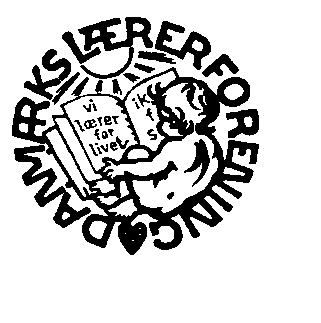 KREDSSTYRELSENCarsten Bjødstrup NielsenKredsformandKredsens formand træffes efter aftaleE-mail: cabn@dlf.orgJesper Brøchner GravesenNæstformand E-mail: Mette Damgaard AndreasenKredsstyrelsesmedlem / arbejdsmiljøansvarligE-mail: mdan@dlf.orgUlrik Mikkelsen HansenKredsstyrelsesmedlem / kursusansvarlig / kredskassererE-mail: ulmh@dlf.org